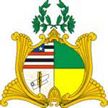 Assembleia Legislativa do Estado do MaranhãoInstalada em 16 de fevereiro de 1835Gabinete do Deputado Ricardo RiosINDICAÇÃO Nº ________/2021Senhor Presidente,          Senhor Presidente, nos termos do Regimento Interno da Assembleia Legislativa do Maranhão, requeiro a Vossa Excelência que, após ouvida a Mesa Diretora, seja encaminhado ofício ao  Magnifico Reitor   Professor Doutor Gustavo Pereira Costa – Reitor da UEMA, a implantação do Curso do Direito UEMA – de Santa Inês.         Considerando que é de grande relevância para os alunos do Vale do Pindaré, a implementação do Curso de Direito na Uema - Campus de Santa Inês.          Plenário Deputado Nagib Haickel, do Palácio Manoel Bequimão, em 16  de dezembro de 2021.RICARDO RIOSDeputado Estadual